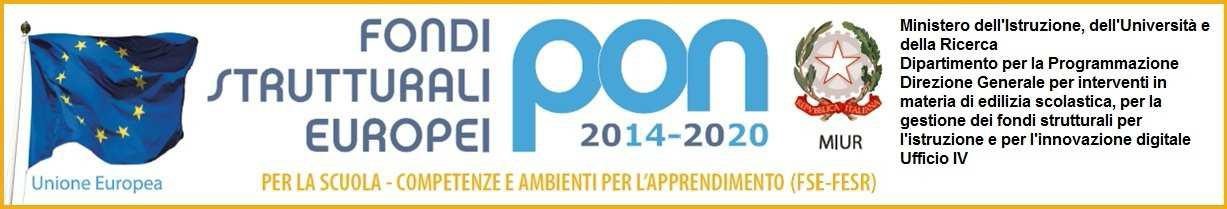 MINISTERO DELL'ISTRUZIONE, DELL'UNIVERSITA' E DELLA RICERCAUFFICIO SCOLASTICO REGIONALE PER IL LAZIOISTITUTO PROFESSIONALE DI STATO PER I SERVIZI ALBERGHIERI DELLA RISTORAZIONE FORMIA (LT) – ITALYVia Gianola s.n.c. - 0771/725151 – Fax 0771/720150 – Convitto 0771/722125 Distretto n. 49Membre de l'Association Europèenne des Ecoles d'Hòtellerie et de Tourisme – Member of the Association of European Hotel and Tourism Schools URL: http:/www.alberghieroformia.it –www.alberghieroformia.govE-mail: LTRH01000P@ISTRUZIONE.IT – (PEC) LTRH01000P@PEC.ISTRUZIONE.ITC.F. 81003890597 Codice univoco ufficio : UF94V0Codici meccanografici: scuola LTRH01000P – Cod. serale LTRH010504 – Convitto LTVC02000QAi genitori e agli studenti dell'IstitutoIPSEOA “Angelo Celletti” - FormiaPROT. N. 11548/IV.6  del 10 dicembre OGGETTO: PROGETTI PON - Avviso prot. n. AOODGEFID / 2165 del 24/02/2017 – Avviso prot. n. AOODGEFID / 4427 del 02/05/2017 – Avviso prot. n. AOODGEFID / 3340 del 23/03/2017 – Avviso prot. n. AOODGEFID / 1953 del 21/02/2018 – Avviso prot. n. AOODGEFID / 3504 del 31/03/2017 – Fondi Strutturali Europei – Programma Operativo Nazionale “Per la scuola, competenze e ambienti per l’apprendimento” 2014-2020 -  Asse I – Istruzione – Fondo Sociale Europeo (FSE) – Avviso di iscrizione degli studenti ai PONIL DIRIGENTE SCOLASTICOVISTI i Regolamenti (UE) n. 1303/2013 recanti disposizioni comuni sui Fondi strutturali e di investimento europei, il Regolamento (UE) n. 1301/2013 relativo al Fondo Europeo di Sviluppo Regionale (FESR) e il Regolamento (UE) n. 1304/2013 relativo al Fondo Sociale Europeo;VISTO il PON - Programma Operativo Nazionale 20141TOSM20P001 "Per la scuola - competenze e ambienti per l'apprendimento" approvato con Decisione C(2014) n. 9952, del 17 dicembre 2014 della Commissione Europea;VISTO l’Avviso prot. n. AOODGEFID / 2165 del 24/02/2017 – Avviso prot. n. AOODGEFID / 4427 del 02/05/2017 – Avviso prot. n. AOODGEFID / 3340 del 23/03/2017 – Avviso prot. n. AOODGEFID / 1953 del 21/02/2018 – Avviso prot. n. AOODGEFID / 3504 del 31/03/2017 – Fondi Strutturali Europei – Programma Operativo Nazionale “Per la scuola, competenze e ambienti per l’apprendimento” 2014-2020 -  Asse I – Istruzione – Fondo Sociale Europeo (FSE);VISTA la nota MIUR prot. n. AOODGEFID / 23608 del 23/07/2018 – nota MIUR prot. n. AOODGEFID / 23577 del 23/07/2018 – nota MIUR prot. n. AOODGEFID / 198 del 10/01/2018 – Avviso prot. n. AOODGEFID / 37794 del 05/12/2017 – Avviso prot. n. AOODGEFID / 9284 del 10/04/2018, note di autorizzazione e di impegno di spesa relativo al progetto presentato da questa Istituzione Scolastica a valere sull’Avviso pubblico di cui al precedente punto;CONSIDERATA La Delibera del Collegio docenti – Verbale n° 3 A.S. 2017/2018 del 13/10/2017 con il quale è stata approvata la partecipazione ai progetti, concorsi esterni e reti di scuola;CONSIDERATA la Delibera del Consiglio di Istituto – Verbale n° 2 Anno 2017 del 29/03/2017 con il quale è stata approvata la partecipazione ai progetti PON, compreso quello di riferimento del presente Avviso;VISTO il Decreto di assunzione a bilancio del finanziamento relativo al progetto in oggetto;CONSIDERATA la necessità di reclutare studenti per lo svolgimento dei progetti PON, indicati in oggetto e successivamente specificati;EMANA• il presente Avviso di iscrizione per gli studenti dell'Istituto Alberghiero i cui moduli sono specificati di seguito PROGETTO PON – COMPETENZE DI BASEPossono presentare domanda di iscrizione ai corsi gli studenti che frequentano l'Istituto IPSEOA “Angelo Celletti” di Formia (LT) e gli studenti dell'Istruzione degli Adulti Secondo Livello (ex- Corso Serale). Le domande di partecipazione si riferiscono ai singoli moduli; può essere scelto un solo modulo, tranne che per il PON “Patrimonio Culturale”, dove è possibile la scelta di due moduli e per il PON “Percorsi per giovani adulti e adulte” dove si può scegliere fino a tre moduli, nel modo in cui sarà indicato dai tutor agli studenti. Ciò sarà possibile grazie ad una particolare organizzazione degli orari dei progetti PON sopra specificati. Qualora in un modulo, al termine delle presentazioni delle domande di partecipazione, il numero delle iscrizioni risulti superiore al numero massimo accoglibile (maggiore del numero dei destinatari e determinato dalla tipologia e dall'organizzazione dei moduli), si provvederà ad effettuare una selezione delle domande pervenute sulla base dei seguenti criteri deliberati in sede dagli Organi Collegiali:Per il PON Cittadinanza Europea, cosiderato che l'organizzazione del progetto sta prevedendo tempistiche maggiori che si potrebbero prolungare oltre il termine delle attività didattiche dell'anno in corso e che la frequenza ai moduli è più intensa rispetto agli altri PON, con giornate laboratoriali lunghe a giugno e luglio, l'iscrizione ai moduli è prevista per i soli studenti delle classi terze e quarte. Ciò al fine di preservare le classi quinte impegnate negli Esami di Stato nei mesi di giugno e luglio. Si fa presente che il numero degli studenti che potrà partecipare al modulo del viaggio a Malta è di 15; pertanto la selezione avverrà  secondo criteri di merito del lavoro svolto durante i moduli propedeutici Normative Europea e il modulo in CLIL. I corsi si svolgeranno nei seguenti orari: per il percorso degli adulti (ex serale) dalle ore 12,00 alle ore 16,00 per il diurno dalle ore 13.30 alle ore 16.30 Il calendario didattico sarà  comunicato prima dell'avvio dei progetti. La frequenza ai corsi è obbligatoria. Le attività didattico-formative prevedono la presenza di esperti interni / esterni e di tutor interni alla scuola. Il calendario didattico che potrà subire variazioni negli orari e nelle date in base alle necessità formative ed organizzative delle attività, sarà comunicato prima dell'avvio dei progetti. La frequenza ai corsi è obbligatoria. Si fa presente che il mancato impegno da parte degli studenti potrebbe compromettere gli interi progetti, ledendo l'impegno profuso da parte di tutte le persone coinvolte nell'organizzazione, nello svolgimento e nella partecipazione ai PON. Le attività didattico-formative prevedono la presenza di esperti e professionisti di vari settori provenienti dal mondo del lavoro e di tutor interni alla scuola.L'iscrizione ai singoli moduli (cominciata nel mese di ottobre) dovrà essere fatta pervenire ai tutor del modulo corrispondente fino ad esaurimento posti.La domanda dovrà essere compilata in ogni sua parte e firmata dai genitori degli allievi o chi ne fa le veci quale tutore (entrambi i genitori se sono due tutori).Si sottolinea che qualora i moduli per motivi organizzativi non possano essere conclusi, nulla potrà essere preteso dagli studenti e dalle loro famiglie. I presenti progetti infatti sono un'opportunità di crescita che la scuola cerca di organizzare per tutti gli studenti, ma  la cui riuscita dipende da fattori che non possono essere previsti come la diminuzione degli studenti ai moduli che determinerebbe l'annullamento del modulo stesso. ALLEGATI– Modello di iscrizione Progetti PON diurno– Modello di iscrizione Progetti PON seraleIL DIRIGENTE SCOLASTICO(Dott.ssa Monica Piantadosi)Firma autografa sostituita a mezzo stampa  ai sensi dell'art.  3 c. 2 del D. Lgs. n. 39/93TITOLO MODULODISCIPLINEDISCIPLINEDESTINATARIDURATAI linguaggi e l'evoluzione del prodotto alimentare. L'impiego della mela in cucinaLingua ItalianaLingua Italiana20 studenti60 oreMela annurca IGPMatematicaMatematica20 studenti30 ore	Frutta	 	e	 	ortaggi: “l'arcobaleno della vita” dal campo alla tavolaScienze dell'alimentazione;Igiene degli alimentiScienze dell'alimentazione;Igiene degli alimenti20 studenti60 oreMela annurca: viaggio in GermaniaLingua TedescaLingua Tedesca20 studenti60 orePROGETTO PON – COMPETENZE DI CITTADINANZA GLOBALEPROGETTO PON – COMPETENZE DI CITTADINANZA GLOBALEPROGETTO PON – COMPETENZE DI CITTADINANZA GLOBALEPROGETTO PON – COMPETENZE DI CITTADINANZA GLOBALETITOLO MODULODISCIPLINEDISCIPLINEDESTINATARIDURATAEduchiAMOci a mangiare il TERRITORIOScienze dell'alimentazione;HACCPScienze dell'alimentazione;HACCP2030Tradizioni ritmi e armonia del movimentoScienze motorie;Ballo;MusicaScienze motorie;Ballo;Musica2030ORIENTAMBIENTE per 	ESSERE	 	con	 	la NATURAScienze motorie;Informatica;Attività sportiveScienze motorie;Informatica;Attività sportive2060PROGETTO PON – POTENZIAMENTO DELL'EDUCAZIONE AL PATRIMONIO CULTURALE, ARTISTICO, PAESAGGISTICOPROGETTO PON – POTENZIAMENTO DELL'EDUCAZIONE AL PATRIMONIO CULTURALE, ARTISTICO, PAESAGGISTICOPROGETTO PON – POTENZIAMENTO DELL'EDUCAZIONE AL PATRIMONIO CULTURALE, ARTISTICO, PAESAGGISTICOPROGETTO PON – POTENZIAMENTO DELL'EDUCAZIONE AL PATRIMONIO CULTURALE, ARTISTICO, PAESAGGISTICOPROGETTO PON – POTENZIAMENTO DELL'EDUCAZIONE AL PATRIMONIO CULTURALE, ARTISTICO, PAESAGGISTICOTITOLO MODULODISCIPLINEDESTINATARIDURATAIdeazione e progettazioneFotografia;Storia dell'Arte15 studenti30 ore	Comunicazione	 	e documentazione dell'eventoLingua Italiana;Lingua Inglese;Scrittura15 studenti30 oreFase operativa 1	Grafica	 per 15 studenti30 oreimpaginazione;Videomaking;Accoglienza	 	turistica (contesto culturale / artistico)impaginazione;Videomaking;Accoglienza	 	turistica (contesto culturale / artistico)Fase operativa 2Programmazione evento (event planning);SalaProgrammazione evento (event planning);Sala15 studenti30 orePROGETTO PON – POTENZIAMENTO DELLA CITTADINANZA EUROPEAPROGETTO PON – POTENZIAMENTO DELLA CITTADINANZA EUROPEAPROGETTO PON – POTENZIAMENTO DELLA CITTADINANZA EUROPEAPROGETTO PON – POTENZIAMENTO DELLA CITTADINANZA EUROPEAPROGETTO PON – POTENZIAMENTO DELLA CITTADINANZA EUROPEATITOLO MODULODISCIPLINEDISCIPLINEDESTINATARIDURATADiritti in Europa e Potenziamento linguistico (CLIL)Diritto Europeo;Normativa Alimentare Europea;Lingua IngleseDiritto Europeo;Normativa Alimentare Europea;Lingua Inglese20 studenti90 oreTour...in	 	Europa	 	e Viaggio a MaltaDiritto	 	Europeo	 	e mobilità transnazionaleDiritto	 	Europeo	 	e mobilità transnazionale15 studenti30 ore + 3 settimane a MaltaPROGETTO PON – PERCORSI PER ADULTI E GIOVANI ADULTIPROGETTO PON – PERCORSI PER ADULTI E GIOVANI ADULTIPROGETTO PON – PERCORSI PER ADULTI E GIOVANI ADULTIPROGETTO PON – PERCORSI PER ADULTI E GIOVANI ADULTIPROGETTO PON – PERCORSI PER ADULTI E GIOVANI ADULTITITOLO MODULODISCIPLINEDISCIPLINEDESTINATARIDURATAMy International website: il Celletti nel mondo!Lingua IngleseLingua Inglese20 studenti30 oreL'incoming digitaleSocial-media marketing;Web managerSocial-media marketing;Web manager20 studenti100 oreL'autocontrollo nel settore alimentare: la chiave di Volta per l'imprenditoria europeaScienze degli  alimentiScienze degli  alimenti20 studenti30 ore